Посилання на гугл-календар:https://calendar.google.com/calendar/b/1/r/month/2018/11/1?tab=oc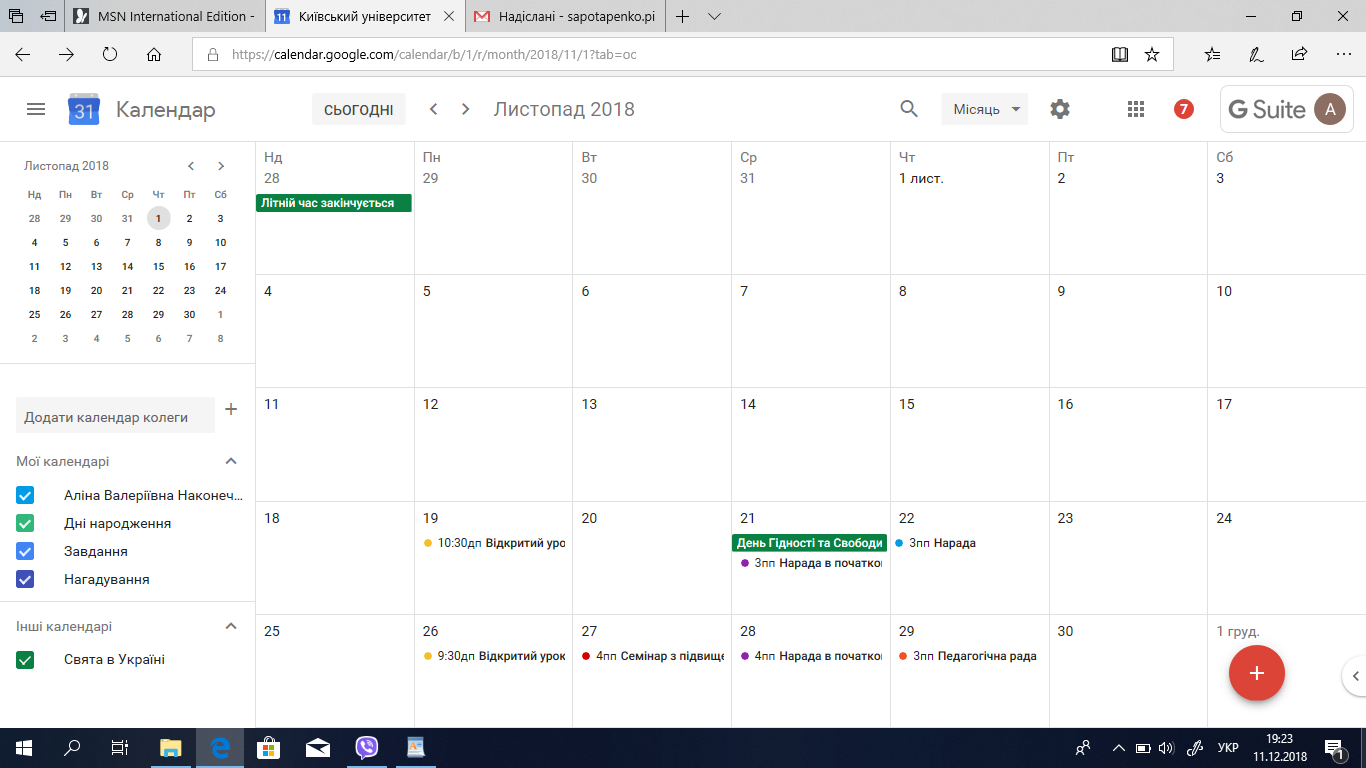 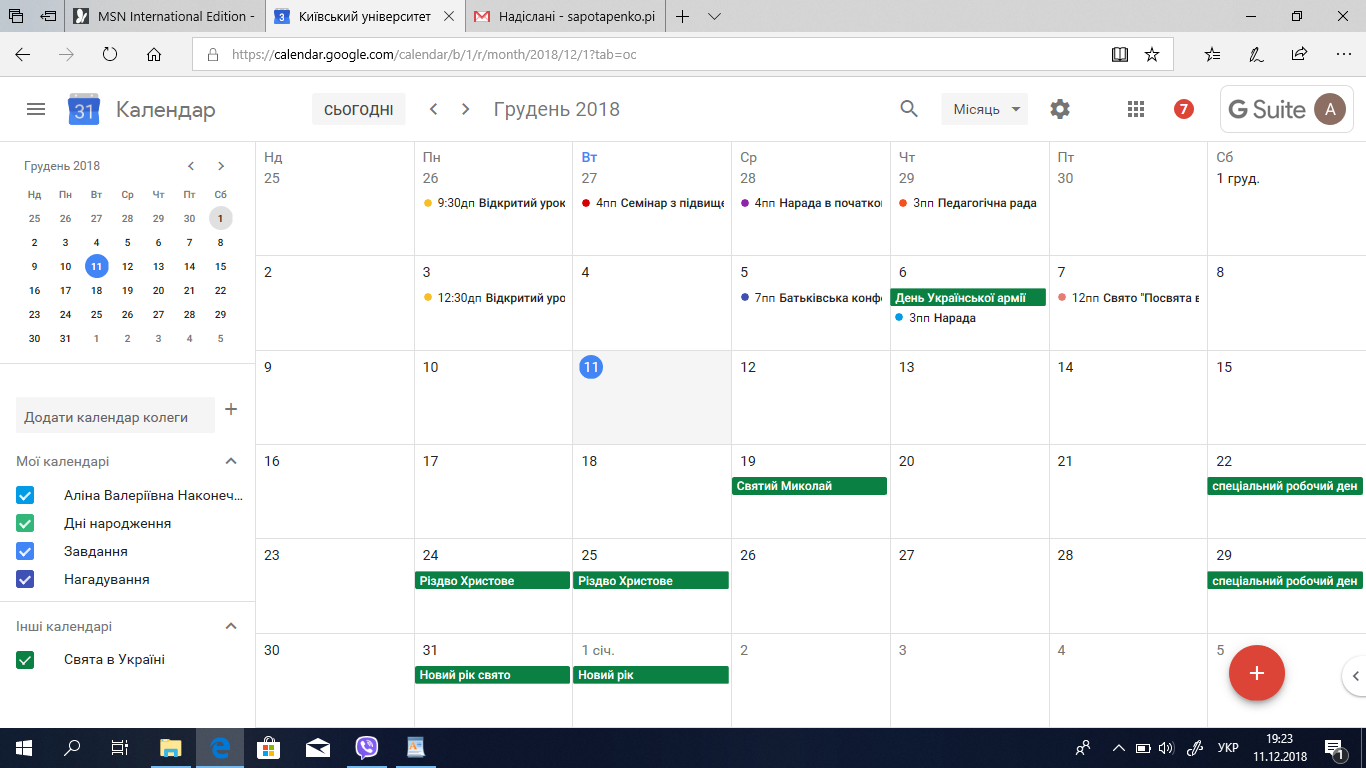 